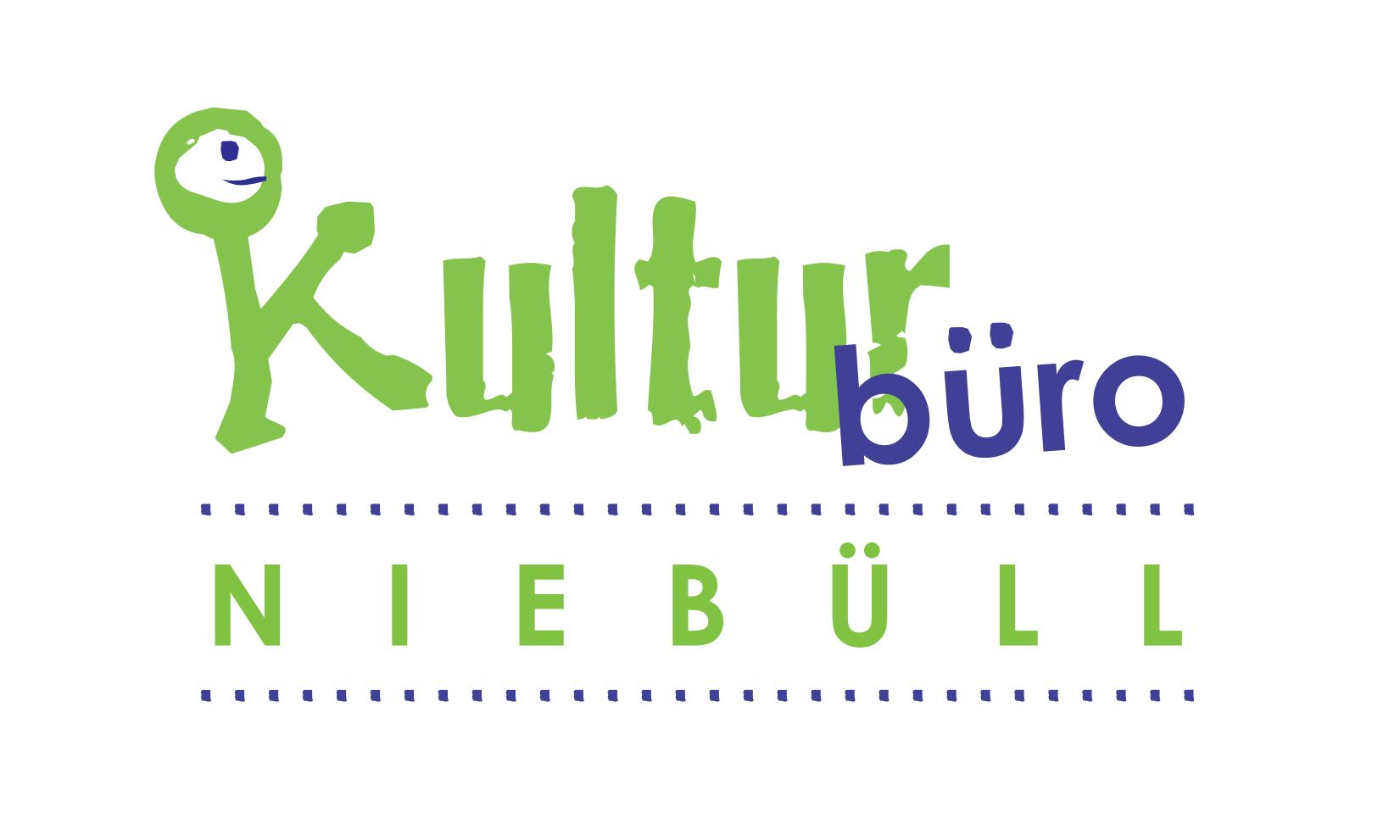 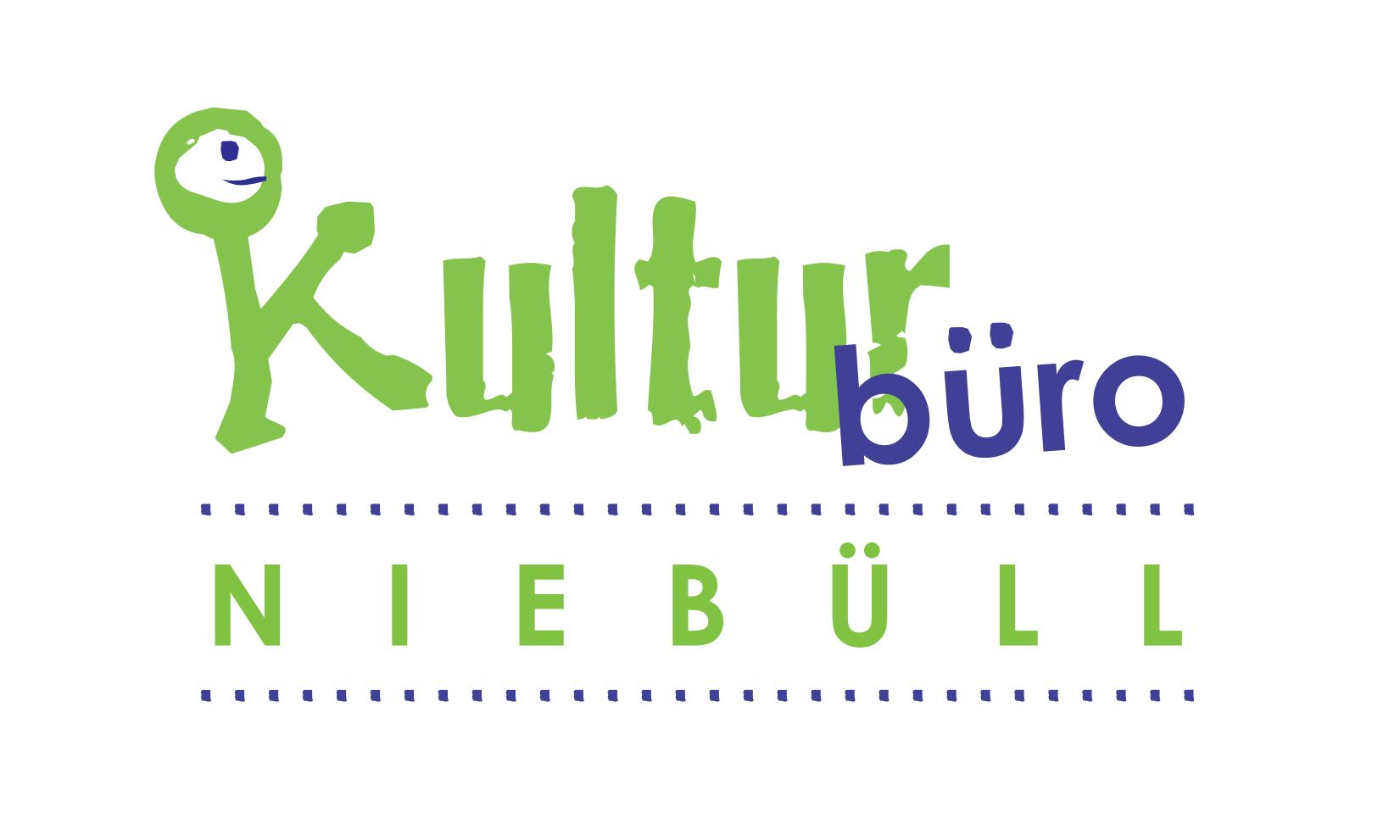 Stadt NiebüllDer Bürgermeister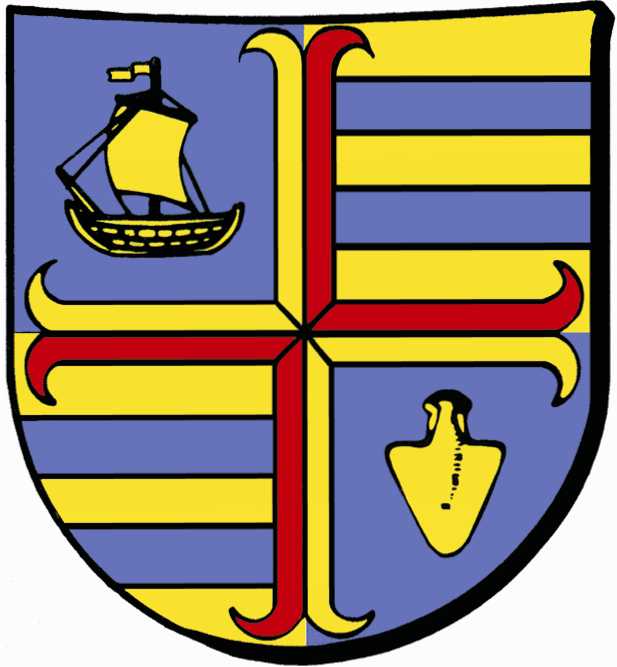 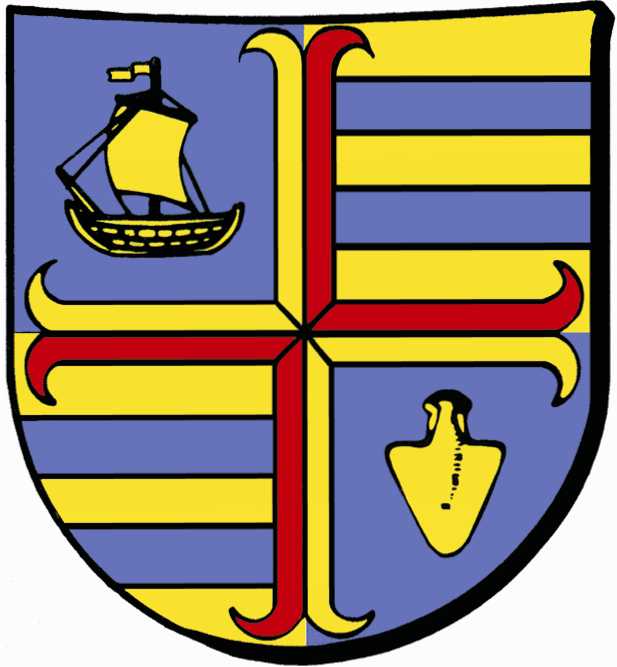 Kulturbüro Niebüll  Stadt Niebüll  Hauptstraße 44  25899 Niebüll  Auskunft:   Clara Egetemeyr Telefon:     04661 601 720Niebüll den, 24.11.2024Nordfriesischer Filmwinter 2024Liebe Jugendlichen, liebe Eltern!Wie schnell die Zeit vergeht, schon wieder ist das Jahr vorbei. Aber das ist nicht schlimm, ein neues Jahr heißt auch wieder, ein neuer Nordfriesischer Filmwinter!Nun heißt es wieder Film ab! Lass Deiner Kreativität freien Lauf und probiere Dich aus.Wenn Du zwischen 12 oder einschließlich 18 Jahre alt bist und Du schon immer mal einen eigenen Film drehen/produzieren wolltest, bist Du bei uns genau richtig.An den Tagen wirst Du viel über die einzelnen Produktionsschritte eines Films erfahren. Von der Ideenfindung bis zur Nachbearbeitung. Ihr sollt euren eigenen Film drehen, das heißt die Leiter werden sich eher im Hintergrund aufhalten. Aber keine Angst, wir sind immer da, wenn Ihr Hilfe benötigt.Für diesen Workshop benötigst Du keine Erfahrung. Er dient dazu, einfach mal etwas Neues kennenzulernen.Wir starten am Donnerstag, den 04. Januar, um 13.00 Uhr in der Jugendherberge Niebüll (Mühlenstraße 65, 25899 Niebüll, Tel. 04661/937890). Schluss ist am Samstag, den 06. Januar um 18 Uhr, mit der Vorstellung eurer Filme.Der Teilnehmerbeitrag beträgt 94 Euro, enthalten sind die Kosten für die Verpflegung und die Unterkunft. Außerdem ist der Konsum von Alkohol während der drei Tage untersagt. Danke für Euer Verständnis. Bei weiteren Fragen, einfach anrufen oder eine E-Mail schreiben.Das Leitungsteam freut sich auf Dich!Mit freundlichen GrüßenClara EgetemeyrEinverständniserklärung der ElternHiermit bestätige ich, dass ich mit der Teilnahme meines Kindes am „Nordfriesischen Filmwinter 2024“ vom 4. Januar bis zum 6. Januar 2024 einverstanden bin.Name: ______________________________________	Alter: ___________Wohnadresse:__________________________________________________________________E-Mail-Adresse: __________________________________________________________________Weitere wichtige Informationen:Leidet Ihre Tochter/Ihr Sohn an Allergien oder Krankheiten?Wenn ja, welche?__________________________________________________________________Muss sie/er infolgedessen Medikamente einnehmen? Wenn ja, welche?__________________________________________________________________Geben Sie bitte eine Telefonnummer für den Notfall an:__________________________________________________________________(Festnetz– und Handynummer)Bei der Verpflegung zu beachten (gegebenenfalls bitte ankreuzen):O Vegetarier/in			O Veganer/in		O laktosefreie ErnährungO glutenfreie Ernährung		O fruktosefreie ErnährungO____________________Mitzubringen sind Handtücher und natürlich alles, was Du persönlich sonst noch zum Übernachten brauchst.Wenn Du schon eine Filmidee hast, kannst Du gerne auch Requisiten mitbringen.Kartenspiele oder andere Spielutensilien sind natürlich auch Herzlich Willkommen.Veröffentlichung der Fotos/VideosHiermit 		O	erkläre ich mich bereit,		O	erkläre ich mich nicht bereit, dass während des Filmworkshops entstandene Fotos/Videos meines Kindes veröffentlicht/weitergegeben werden dürfen.Dabei geht es um einen Zeitungsartikel im Nordfriesland Tageblatt, die Internetseite der Stadt Niebüll, die Facebook/Instagram-Seiten des Kulturbüros und des Foto-und Videografen Eugen Heimböckel, sowie die Weitergabe der Filme und Fotos an die Teilnehmer, des Kulturbüro und den Scheersberg.Außerdem werden ggf. Fotos/Videos im Rahmen der Arbeit des Kulturbüros zu Werbezwecken verwendet.Es wird darum gebeten, die Einverständniserklärung bis zum 17. Dezember 2023 im Kulturbüro im Rathaus (1. Etage) abzugeben oder zurückzuschicken (eingescannt per Mail) an kulturbuero@niebuell.de oder per Post: Kulturbüro Niebüll, Hauptstraße 44, 25899 Niebüll.Bitte überweisen Sie den Betrag in Höhe von 94,00 € bis zum 17. Dezember 2023 auf folgendes Konto:IBAN: DE28 2175 0000 0000 0002 99BIC: NOLADE21NOSKontoinhaber: Amt Südtondern, Finanzbuchhaltung
Verwendungszweck: 22.25200100.43210000_________________________________________________________________________Ort, Datum 						Unterschrift des Erziehungsberechtigten